Workshop IV: Saturday 26. August 9.00 – 12.00 hrsShould I not have concern?  Jonah to Nineveh: Jonah 4 Introduction Tineke http://www.biblestudytools.com/niv/https://www.bible.com/nl/bible/111/MIC.INTRO1.NIVJonah is confronted with Nineveh, a big city. We recall the situation of our first workshop. Jonah’s first response was to flee. What will his second response be? We read the story of Jonah 4 in English. Which words are important to you and attrack attention? Which situation is attractive to you? Which questions have to be asked with regard to the theme of our conference: pieces of peace? To connect with the actual situation, images of Flanders Fields and of Mosul (the former Nineveh) will be shown.Jonah’s confrontation with Niniveh: a spiral dance Meaning - Jean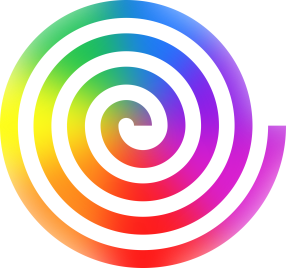 In the dance we follow the process of the story. We try to get along with Jonah in his confrontation with Niniveh, with his own reaction patterns and with God's answers to that response, including his last sentence: ‘Should I not have concern?’  And should I not have concern for the great city of Nineveh, in which there are more than a hundred and twenty thousand people who cannot tell their right hand from their left—and also many animals?” Jonah 4,11At the same time, we are already trying to connect this dance with our own Ninive today. From the core of experiences of this four-day meeting, starting from the center we dance our own way out, meeting our own reality. Our own Ninive. What do we experience as a call, how do we experience the way there? How do I see myself functioning in my own place / country / relations? What pieces of peace can I find, take along? What will my possible reactions be?Dance passesThe dancers stand close together, the right hand on the right shoulder of the predecessor.The dance starts from the center. The row of dancers are in a tight spiral together. The dance starts with a few steps to the center to return to the outside. The step rhythm consists of four stepsWith slow step, three steps forward and one step backwards. Right forward, Left forward, Right forward and Left slightly backwards. Keep repeating this series. The spiral unleashes, the dancers try to feel in a meditative dance movement with their own calls, like Jonah, like Jonah. The dance is a German spiral dance with a song that can be sung. The song invokes calls "to go". The lyrics of the song can be sung by the dancers.https://www.youtube.com/watch?v=JIP03kerJWU (8 min.) Iria - Lieder fürs LebenLyrics Ich gehe und gehe, weite die Kreise, gehe zum Ursprung und Ziel
Ich gehe die Pfade der großen Spirale und singe das uralte Lied.“ (2x)Ik loop en loop in bredere kringen, ik ga naar oorsprong en bestemming,Ik loop het pad van de grote spiraal en zing het oeroude lied.(2x)
I walk and walk in wider circles; I go to origin and destination, I walk the path of the big spiral and sing the ancient song. (2x)ProcessingThe dance ends in a circle with the faces facing each other.Everyone expresses a posture, a gesture and possibly one word of his / her experience, experience. Finish the dance event with the singing of the mantra We ask you to express something of the call that reflects our own experience, and add it to your own suitcase.Suitcases: what do we take with us home?Shape your suitcaseThe suitcase is given its own place near the walls, filled with experiences of our workshops, complemented by elements of events in Flanders Fields and our walks and encounters outside this room. Construct an expression of collected memories of these four days, with drawings, chosen pictures, cloths you used, paint, rope  ... With all this, make a meaningful arrangement per person at your own chosen place. Elements in the suitcase that should be remembered- The joint start (start) of the four-day conference- The start of the story of Jonah- The very first part of the story- The spiral dance (s)- Building the big fish- Jonah's experience in the fish- The moment of Jonah in meditation, silence, reflection, psalm song ...- Growing to the moment of being excluded on the beach- Speech on the beach- A very strong experience during a personal bibliodrama (processing) momentOther program elements- Meetings, celebrations, Flanders Fields, evening hours, meals ...The suitcase alive …  The player steps in the role of the suitcase, filled with memories of Jonah and of his own experience.In this role he says something about the meaning he discovered, his own proceedings and experience, the lessons learned, the questions that should be asked. I am the suitcase of Jonah … I was filled with … Now I’m filled with … I left behind ….I am the suitcase of Tineke, and I carry with me …. How do you feel, enrolling in Jonah’s life, about your own way, your own results, your own situation, your fellow human beings?How do you experience your vocation, your challenges in your work, living environment, world ...How do you experience the confrontation with Ninivé, with the Ninivés today in your own country, situation, work ...How does it contain 'pieces of peace' for today and tomorrow.Each player in turn tells you something short and powerful, preferably in one meaningful sentence, in maximal one minute.After four players with their own personal sentences, we sing and dance together the same song: Ich gehe und gehe, weite die Kreise, gehe zum Ursprung und Ziel
Ich gehe die Pfade der großen Spirale und singe das uralte Lied.“ (2x)Final evaluation – Tineke During this final evaluation we want to look back at the four past sessions of the bibliodrama. We invite you to share your remarks and thoughts with us. You can also do this afterwards, by sending us mail. What did you learn, what do you take home?• For yourself, your own spirituality, content, from the various workshops• What do you take home with regard to bibliodrama: the method, the approach, the contents and the several ways of expression? • What suggestions do you have about which improvements you would like to make, which suggestions for the European Bibliodrama Network?Good bye, end hug …. Ich gehe und gehe, weite die Kreise, gehe zum Ursprung und Ziel
Ich gehe die Pfade der großen Spirale und singe das uralte Lied.“ (2x)